Семинар для воспитателей   «Разминка для начала».                 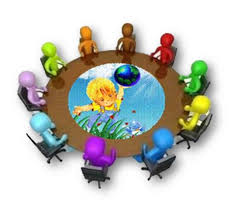 Приветствие ведущего.                Здравствуйте уважаемые коллеги, сегодняшнею встречу, мы посвятим началу учебного года. Хотя он начался немного раньше, так получилось, кто-то из нас недавно вернулся из отпуска, есть те, кто начал свою карьеру воспитателя и влился в новый поток. Многим просто нужна передышка. Мы сегодня собрались, чтобы узнать о себе и о других что-то новое, сплотиться и отдохнуть.Приветствие участников. Для начала, назовите свое имя и скажите, что ожидаете от встречи. Участники по кругу передавая мягкое сердечко по очереди называют свои имена.                                                                                            Цель включение в процесс. Время 3-5 минут.Разминка. Чтобы сбросить груз забот и влиться в единый поток, просто осознанно подышим.                                                                                               Инструкция. Начинаем с выдоха (через рот). Выдох – задержка, вдох носом – задержка, выдох ртом – задержка и т.д. Продышали 7-8 раз. При выдохе живот сдувается, при вдохе округляется. Данная система дыхания помогает войти в состояние спокойствия и поднимает жизненный тонус.                                                                                           Еще один способ снятия физической, эмоциональной перегрузки и способ омоложения, упражнение «Стучим пятками об пол». Данная гимнастика предложена академиком Микулиным, как способ улучшения венозного потока и профилактики СС заболеваний.  Стучим пятками об пола, отрывая их от пола на 1- 2 см в течении 1 минуты, темп регулируйте сами, прислушиваясь к себе. При этом возникают импульсы, как при беге, венозная кровь толчками поднимается в сердце, вызывая аналогичный поток, обогащенный кислородом.                                        Цель данного упражнения снятие напряжения активизация. Время 5 минут.Упражнение «Мячи  и слова»
Цель. Упражнение на внимание. Время10-12 минут
Инструкция. Участники перебрасываются мячиком. Он летает в кругу, подчиняясь заданному направлению, темп выстукивает ведущий.
Кидаем мяч друг другу… Внимание, участник, кидающий мяч, называет любое существительное в именительном падеже. Тот, кто ловит мяч, мгновенно добавляет подходящий по смыслу глагол: — Облако… плывет! — Костер… разгорается! Это простое, на первый взгляд, упражнение выполняется без труда лишь при сравнительно медленном темпе. Только хорошо натренированное рабочее рассредоточенное внимание позволяет вести упражнение в более быстром темпе. Опять стало легко? Немедленно усложнить упражнение! - Сейчас темп будет изменяться. Слушайте! Интеллектуальный футбол. Инструкция. Две команды. Выбрать 2 защитника, 2 нападающих, вратаря в каждой команде. Задание: команды, по очереди придумывают вопросы для другой команды на определенную тему. Оглашает вопрос нападающий. Другая команда отвечает, начинают защитники, если они не могут ответить, передают возможность полузащитникам, вратарю. Если ответа нет- гол. Цель сплочение, умение действовать в командеВремя15-20минут.                                                                                         Темы для вопросов: Кино. Живопись. Политика. Природа. Литература. Научные открытия. История. Спорт.                                                                  Обмен мнениями. Как вы чувствовали себя в команде, на своем ли вы месте играли, что было сложно, с чем справились легко?Упражнение «Покоряем скалу». Все выстраиваются «на скале» (используем для этого скамейки). Инструкция. Задача всей командой перебраться через скалу, проходя по одному по очереди по краю скамейки. Правила. Делаем это молча, если кто не устоит- упадет, все начинается сначала.                                                                                                                     Цель. Развитие ловкости, смекалки, взаимопомощи, преодоление комплексов. Время 10-15 минут. Обсуждение. Что вам помогло пройти путь? Что поняли и себе и о коллегах? Игра «Грудь -шар». Инструкция. Игроки делятся на 2 команды. Соревнуются на скорость перенести мяч, 1 и 2-ой участники, придерживая грудью воздушный шар, оббегают стул, возвращаются, к ним присоединяется игрок под №3, пристраивается и уже втроем   бегут с шаром (руками не помогать), итак до последнего игрока. Цель. Сплочение, слаженные действия. Время 5-8 минут.Обмен впечатлениями.